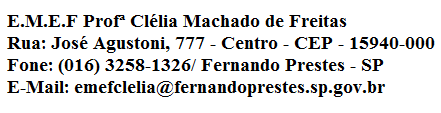 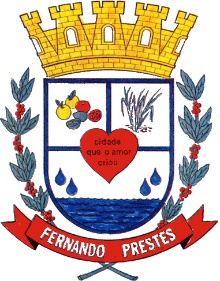 DISCIPLINA:  INGLÊSPROFESSOR (A): ANA MARIAALUNO(A):_____________________________________________ 1º ANO ___Data: __/__/____ACESSAR VÍDEO NO YOUTUBRE PARA ASSISTIR AS AULAS DA SEMANA DE 15 A 19 DE FEVEREIRO DA PROFESSORA ANA MARIA. https://www.youtube.com/watch?v=FLwGPZPuGsEGREETINGS – SAUDAÇÕESVAMOS ENCONTRAR AS PALAVRAS QUE APRENDEMOS  NAS SAUDAÇÕES – GREETINGS. VOCÊ PODE PINTAR OS QUADRINHOS DAS PALAVRAS :HELLO (OLÁ) – GREEN (VERDE)   /    GOODBYE (TCHAU) -RED (VERMELHO)          ESCREVA NOS BALÕES, EM INGLÊS,  AS SAUDAÇÕES QUE VOCÊ ENCONTROU NO CAÇA PALAVRAS ACIMA:             OLÀ !                                                                   GOODBYE !CVNLKGEFHELLOHVFTMRFLRUKNGTXGOODBYEYJUIPWD